【2018年短期交流計畫-大陸組暑期營】甄選報名表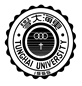 姓　名護照英文名個人照片個人照片學  號性　別□ 男 □ 女□ 男 □ 女個人照片個人照片系（所）別國別/ 僑居地個人照片個人照片年　級連絡電話手機：手機：個人照片個人照片年　級連絡電話住家：住家：個人照片個人照片通訊地址□□□□□□□□□□□□□□□□□□□□□□□□□□□□□□□□□□□緊急聯絡人關係聯絡電話聯絡電話E-mail各種相關通知會寄到所提供之E-mail信箱，請務必正確填寫、並即時收E-mail信件，避免漏掉重要通知。                                           (錄取後以此為主要聯絡信箱)                       @各種相關通知會寄到所提供之E-mail信箱，請務必正確填寫、並即時收E-mail信件，避免漏掉重要通知。                                           (錄取後以此為主要聯絡信箱)                       @各種相關通知會寄到所提供之E-mail信箱，請務必正確填寫、並即時收E-mail信件，避免漏掉重要通知。                                           (錄取後以此為主要聯絡信箱)                       @各種相關通知會寄到所提供之E-mail信箱，請務必正確填寫、並即時收E-mail信件，避免漏掉重要通知。                                           (錄取後以此為主要聯絡信箱)                       @各種相關通知會寄到所提供之E-mail信箱，請務必正確填寫、並即時收E-mail信件，避免漏掉重要通知。                                           (錄取後以此為主要聯絡信箱)                       @各種相關通知會寄到所提供之E-mail信箱，請務必正確填寫、並即時收E-mail信件，避免漏掉重要通知。                                           (錄取後以此為主要聯絡信箱)                       @各種相關通知會寄到所提供之E-mail信箱，請務必正確填寫、並即時收E-mail信件，避免漏掉重要通知。                                           (錄取後以此為主要聯絡信箱)                       @活動名稱華中師範大學：2018兩岸四地大學生湖北支教活動(到期)中國人民大學：2018年“兩岸學子“彩虹計畫中央財經大學：2018台灣大學生北京企業文化行東北林業大學：2018夏令營大連理工大學：第十屆“浪漫之旅“海峽兩岸文化研習營東南大學：2018年海峽兩岸青年領袖長三角經濟文化研習營西安交通大學：手拉手，心連心，兩岸同胞情”研習營四川大學：第十八屆“海峽兩岸傑出青年《生態與人文》“研習營蘭州大學：金城講堂-2018年暑期班華中師範大學：2018兩岸四地大學生湖北支教活動(到期)中國人民大學：2018年“兩岸學子“彩虹計畫中央財經大學：2018台灣大學生北京企業文化行東北林業大學：2018夏令營大連理工大學：第十屆“浪漫之旅“海峽兩岸文化研習營東南大學：2018年海峽兩岸青年領袖長三角經濟文化研習營西安交通大學：手拉手，心連心，兩岸同胞情”研習營四川大學：第十八屆“海峽兩岸傑出青年《生態與人文》“研習營蘭州大學：金城講堂-2018年暑期班華中師範大學：2018兩岸四地大學生湖北支教活動(到期)中國人民大學：2018年“兩岸學子“彩虹計畫中央財經大學：2018台灣大學生北京企業文化行東北林業大學：2018夏令營大連理工大學：第十屆“浪漫之旅“海峽兩岸文化研習營東南大學：2018年海峽兩岸青年領袖長三角經濟文化研習營西安交通大學：手拉手，心連心，兩岸同胞情”研習營四川大學：第十八屆“海峽兩岸傑出青年《生態與人文》“研習營蘭州大學：金城講堂-2018年暑期班華中師範大學：2018兩岸四地大學生湖北支教活動(到期)中國人民大學：2018年“兩岸學子“彩虹計畫中央財經大學：2018台灣大學生北京企業文化行東北林業大學：2018夏令營大連理工大學：第十屆“浪漫之旅“海峽兩岸文化研習營東南大學：2018年海峽兩岸青年領袖長三角經濟文化研習營西安交通大學：手拉手，心連心，兩岸同胞情”研習營四川大學：第十八屆“海峽兩岸傑出青年《生態與人文》“研習營蘭州大學：金城講堂-2018年暑期班華中師範大學：2018兩岸四地大學生湖北支教活動(到期)中國人民大學：2018年“兩岸學子“彩虹計畫中央財經大學：2018台灣大學生北京企業文化行東北林業大學：2018夏令營大連理工大學：第十屆“浪漫之旅“海峽兩岸文化研習營東南大學：2018年海峽兩岸青年領袖長三角經濟文化研習營西安交通大學：手拉手，心連心，兩岸同胞情”研習營四川大學：第十八屆“海峽兩岸傑出青年《生態與人文》“研習營蘭州大學：金城講堂-2018年暑期班華中師範大學：2018兩岸四地大學生湖北支教活動(到期)中國人民大學：2018年“兩岸學子“彩虹計畫中央財經大學：2018台灣大學生北京企業文化行東北林業大學：2018夏令營大連理工大學：第十屆“浪漫之旅“海峽兩岸文化研習營東南大學：2018年海峽兩岸青年領袖長三角經濟文化研習營西安交通大學：手拉手，心連心，兩岸同胞情”研習營四川大學：第十八屆“海峽兩岸傑出青年《生態與人文》“研習營蘭州大學：金城講堂-2018年暑期班華中師範大學：2018兩岸四地大學生湖北支教活動(到期)中國人民大學：2018年“兩岸學子“彩虹計畫中央財經大學：2018台灣大學生北京企業文化行東北林業大學：2018夏令營大連理工大學：第十屆“浪漫之旅“海峽兩岸文化研習營東南大學：2018年海峽兩岸青年領袖長三角經濟文化研習營西安交通大學：手拉手，心連心，兩岸同胞情”研習營四川大學：第十八屆“海峽兩岸傑出青年《生態與人文》“研習營蘭州大學：金城講堂-2018年暑期班志願順序1志願順序2志願順序3志願順序4志願順序5志願順序6志願順序7志願順序8志願順序9志願順序是否參加過相同之短期交流計畫，是□否□(將依未參加相同營隊者優先錄取)活動名稱:是否參加過相同之短期交流計畫，是□否□(將依未參加相同營隊者優先錄取)活動名稱:是否參加過相同之短期交流計畫，是□否□(將依未參加相同營隊者優先錄取)活動名稱:是否參加過相同之短期交流計畫，是□否□(將依未參加相同營隊者優先錄取)活動名稱:是否參加過相同之短期交流計畫，是□否□(將依未參加相同營隊者優先錄取)活動名稱:是否參加過相同之短期交流計畫，是□否□(將依未參加相同營隊者優先錄取)活動名稱:是否參加過相同之短期交流計畫，是□否□(將依未參加相同營隊者優先錄取)活動名稱:曾參加、協助國際處辦理之國際交流活動或課內、外優良表現記錄（附證明影本）簡要敘述（欄位不足可自行增加頁數）簡要敘述（欄位不足可自行增加頁數）簡要敘述（欄位不足可自行增加頁數）簡要敘述（欄位不足可自行增加頁數）簡要敘述（欄位不足可自行增加頁數）簡要敘述（欄位不足可自行增加頁數）簡要敘述（欄位不足可自行增加頁數）備　註甄選報名表（本表）歷年成績單（含勞作成績）名次證明書課外表現佐證資料。甄選報名表（本表）歷年成績單（含勞作成績）名次證明書課外表現佐證資料。甄選報名表（本表）歷年成績單（含勞作成績）名次證明書課外表現佐證資料。甄選報名表（本表）歷年成績單（含勞作成績）名次證明書課外表現佐證資料。甄選報名表（本表）歷年成績單（含勞作成績）名次證明書課外表現佐證資料。甄選報名表（本表）歷年成績單（含勞作成績）名次證明書課外表現佐證資料。甄選報名表（本表）歷年成績單（含勞作成績）名次證明書課外表現佐證資料。